N. 00605/2013 REG.PROV.CAU.N. 00214/2013 REG.RIC.           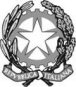 REPUBBLICA ITALIANAIl Consiglio di Statoin sede giurisdizionale (Sezione Quinta)ha pronunciato la presenteORDINANZAsul ricorso numero di registro generale 214 del 2013, proposto da:Società Cooperativa Sociale e Sanitaria e di Servizi Integrati alla Persona "San Giovanni di Dio", rappresentato e difeso dall'avv. Gennaro Notarnicola, con domicilio eletto presso l’avv. Alfredo Placidi in Roma, via Cosseria, 2;controImpresa Panacea Soc. Coop. a r.l. in proprio e quale Capogruppo Mandataria ATI, rappresentato e difeso dall'avv. Fabrizio Lofoco, con domicilio eletto presso il medesimo in Roma, viale G. Mazzini, 6;  ATI Nuovi Orizzonti Soc. Coop. Soc. Onlus; nei confronti diComune di Foggia, rappresentato e difeso dall'avv. Domenico Dragonetti, con domicilio eletto presso l’avv. Vania Romano in Roma, viale G.Mazzini, 6; per la riformadell' ordinanza cautelare del T.A.R. PUGLIA - BARI: SEZIONE I n. 00942/2012, resa tra le parti, concernente affidamento servizio di assistenza specialistica per integrazione scolastica degli alunni disabili anno scolastico 2012/2013.Visto l'art. 62 cod. proc. amm;Visti il ricorso in appello e i relativi allegati;Visti tutti gli atti della causa;Visti gli atti di costituzione in giudizio di Impresa Panacea Soc. Coop. A r.l. in proprio e quale Capogruppo Mandataria ATI e di Comune di Foggia;Vista la impugnata ordinanza cautelare del Tribunale amministrativo regionale di accoglimento della domanda cautelare presentata dalla parte ricorrente in primo grado;Viste le memorie difensive;Relatore nella camera di consiglio del giorno 19 febbraio 2013 il Cons. Paolo Giovanni Nicolò Lotti e uditi per le parti gli avvocati Gennaro Notarnicola, Fabrizio Lofoco e Domenico Dragonetti;Ritenuta, ad un primo sommario esame, la sussistenza del fumus boni iuris dell’appello, attesa l’eterointegrabilità del bando in punto indicazione degli oneri della sicurezza, trattandosi di norma imperativa a tutela di interessi pubblici di particolare rilevanza;P.Q.M.Il Consiglio di Stato in sede giurisdizionale (Sezione Quinta),Accoglie l'appello (Ricorso numero: 214/2013) e, per l'effetto, in riforma dell'ordinanza impugnata, respinge l'istanza cautelare proposta in primo grado.Provvede sulle spese della presente fase cautelare come segue: compensa.La presente ordinanza sarà eseguita dall'Amministrazione ed è depositata presso la segreteria della Sezione che provvederà a darne comunicazione alle parti.Così deciso in Roma nella camera di consiglio del giorno 19 febbraio 2013 con l'intervento dei magistrati:Carmine Volpe, PresidenteCarlo Saltelli, ConsiglierePaolo Giovanni Nicolo' Lotti, Consigliere, EstensoreCarlo Schilardi, ConsigliereGiancarlo Luttazi, ConsigliereDEPOSITATA IN SEGRETERIAIl 20/02/2013IL SEGRETARIO(Art. 89, co. 3, cod. proc. amm.)L'ESTENSOREIL PRESIDENTE